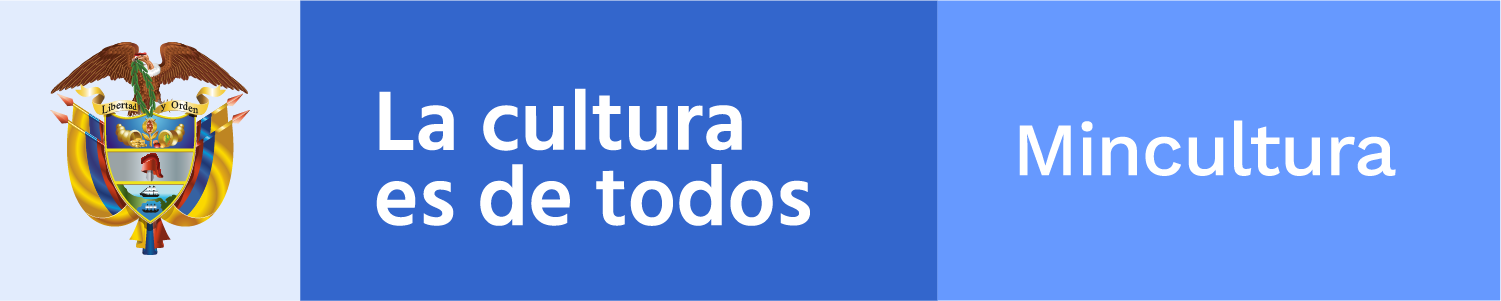 ________________________________________________________
Claqueta / toma 859Boletín electrónico semanal para el sector cinematográfico, 1 de febrero de 2019
Ministerio de Cultura de Colombia - Dirección de CinematografíaSi desea comunicarse con el Boletín Claqueta escriba a cine@mincultura.gov.co
Síganos en twitter: @elcinequesomos________________________________________________________En acciónEN RETINA LATINA, CINE QUE NARRA LA JUSTICIA SOCIAL A propósito del Día Mundial de la Justicia Social, que se celebrará el 20 de febrero, Retina Latina (www.retinalatina.org) realizará un ciclo temático con películas que abordan el tema desde distintos frentes: la protección social, el diálogo social, el acceso al bienestar social y la justicia social para todos. A partir del 7 de febrero se podrán ver: Un asunto de tierras de Patricia Ayala (Colombia); 14 de febrero, Sunú de Teresa Camou Guerrero (México); 21 de febrero, Numtaketji, somos los mismos de Julián Larrea Arias (Ecuador); 28 de febrero, La cantuta en la boca del diablo de Amanda Gonzales Córdova (Perú) y El cultivo de la flor invisible de Juan Álvarez Neme (Uruguay).______________________________________________________Nos están viendoEN ALEMANIALa película Monos de Alejandro Landes, una coproducción entre Colombia, Argentina, Holanda, Dinamarca, Uruguay y Alemania, se presentará en la sección Panorama del Festival de Cine de Berlín (Berlinale), que se llevará a cabo del 7 al 17 de febrero en la capital alemana. Esta película, que tiene como protagonistas a ocho chicos, quienes en un lugar alejado cuidan de una rehén y una vaca, es la segunda del director colombo-peruano. La primera fue Porifirio, que se estrenó mundialmente en la edición 2011 de Cannes, en la Quincena de los Directores.En Colombia Monos se estrenará el próximo mes de marzoVea másTambién en Berlinale, en la Sección Forum,  que se realizará del 7 al 12 de febrero,  estará Lapü de César Alejandro Jaimes y Juan Pablo Polanco. La película tiene como protagonista a  una joven wayúu, quien luego de un sueño se enfrenta a la exhumación de los restos de su prima, para volverla a enterrar en el cementerio de la familia. Este ritual, llamado el Segundo Entierro, es el evento más importante en la vida de un wayúu y se convierte en un proceso de catarsis.Vea más.EN ESTADOS UNIDOS La película Caminos de Fuego y Agua, dirigida por Viviana Gómez Echeverry y producida por Viso Producciones, ganó una de las diez becas del Laboratorio (Egg)celerator Lab 219 de la organización Chicken and egg pictures, EU. Vea más______________________________________________________Adónde van las películasCINE Y VIDEOS CONTEMPORÁNEOSCine Las Américas invita a cineastas, casas productoras y distribuidores a participar en la  vigésima segunda edición del certamen, que se realizará entre el 1 y el 5 de mayo, en Austin, Texas, EU.El festival presenta cine y videos contemporáneos de América Latina (Norte, Centro, Sudamérica y el Caribe), así como la Península Ibérica. Para ser elegibles, los trabajos tienen que haber sido finalizados después del 1º de enero del 2017. Las películas inscritas en el festival también son elegibles para formar parte de las secciones fuera de competencia del programa. Los trabajos en donde el lenguaje original no sea inglés, deberán entregarse subtitulados o narrados en inglés.Fecha límite de inscripción: 8 de febrero.Vea másPREMIO LATINOEl Philadelphia Latino Film Festival 2019, que se realizará del 30 de mayo al 2 de junio, anuncia que hasta el 1 de marzo estarán abiertas las inscripciones para los premios LOLA, a través de los cuales se premia a: Mejor Película, Mejor Dirección, Mejor Actuación, Mejor Guion.Vea másVIDEOARTE DE CAMAGÜEY CONVOCAEl comité organizador del Festival Internacional de Videoarte de Camagüey – FIVAC, anuncia que está próximo el cierre de la convocatoria para su octava edición, que tendrá lugar entre el 22 y el 29 de abril de 2019. La temática es libre y no hay restricciones en la duración de las obras. Abierta hasta el 3 de febrero de 2019.Vea másPARA LA CRÍTICAEstá abierta la convocatoria para la edición 58 de la Semana de la Crítica, que se realizará entre el 15 y el 23 de mayo en el marco del 72º Festival de Cine de Cannes. Dirigida a  largometrajes, ficción o documental (primeras o segundas obras); también para mediometrajes y cortometrajes.El plazo para presentar postulaciones vence el 11 de marzoVea más_________________________________________________InsertoRECONOCIMIENTO A CORTOMETRAJES La Asociación Nacional de Festivales, Muestras y Eventos Cinematográficos  y Audiovisuales de Colombia (ANAFE) anuncia que están abiertas las inscripciones para el Premio Víctor Nieto a lo mejor del cortometraje Nacional, evento que se realizará en el marco del Festival Internacional de cine de Cartagena de Indias (FICCI). La invitación está dirigida a los agremiados a la asociación.Para esta versión, además del reconocimiento, entregarán apoyos representados en servicios para la producción de un material cinematográfico en formato cortometraje además de otros incentivos.Contacto: festimuestras@gmail.comVea más ______________________________________________________PizarrónDESARROLLO DE PROYECTOS DOCUMENTALES  El II Laboratorio de Animación de Miradasdoc en colaboración con Anidox:Lab, un taller especializado en documentales animados, anuncia que está abierta la convocatoria dirigida a proyectos documentales de animación en fase temprana de desarrollo. Se centrará en los procesos que caracterizan la creación y se desarrollará a través de conferencias y tutorías personalizadas.El taller se llevará a cabo en Guía de Isora (Tenerife), del 17 al 19 de junio.Las inscripciones estarán abiertas hasta el 28 de febrero de 2019.Vea más_______________________________________________________Dirección de CinematografíaCra. 8 No 8-43, Bogotá DC, Colombia(571) 3424100,cine@mincultura.gov.cowww.mincultura.gov.co___________________________________________________________Este correo informativo de la Dirección de Cinematografía del Ministerio de Cultura de Colombia, no es SPAM, y va dirigido a su dirección electrónica a través de su suscripción.